БЩЕСТВО С ОГРАНИЧЕННОЙ ОТВЕТСТВЕННОСТЬЮ«АВАНГАРД-ПРОЕКТ»Муниципальный контракт:Заказчик: администрация городского поселенияБелореченского муниципального образованияПроектместных нормативов градостроительного проектированиягородского поселения Белореченского муниципального образования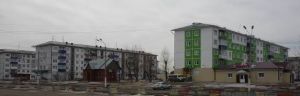 Генеральный директор                                   С.М. ПазынычБратск 2014УТВЕРЖДЕНЫ       решением Думы            от               №      Нормативы градостроительного проектированияБелореченского муниципального образованияНормативы градостроительного проектирования Белореченского муниципального образования включают в себя:1) правила и область применения расчетных показателей, содержащихся в основной части нормативов градостроительного проектирования;2) основную часть, содержащую расчетные показатели минимально допустимого уровня обеспеченности объектами местного значения Белореченского муниципального образования, объектами благоустройства территории и расчетные показатели максимально допустимого уровня территориальной доступности таких объектов для населения города;3) материалы по обоснованию расчетных показателей, содержащихся в основной части нормативов градостроительного проектирования.1. Правила и область применения расчетных показателейминимально допустимого уровня обеспеченности объектами местного значенияБелореченского муниципального образования, объектами благоустройстватерритории и расчетных показателей максимально допустимого уровнятерриториальной доступности таких объектов для населения городского поселения1.1. В целях настоящего нормативного правового акта используются следующие основные понятия:1) градостроительное проектирование — деятельность по подготовке генерального плана Белореченского муниципального образования, изменений в генеральный план Белореченского муниципального образования, подготовке документации по планировке территорий и изменений в документацию по планировке территорий;2) минимальный расчетный показатель — количественная характеристика (нормы, нормативы) обеспечения благоприятных условий жизнедеятельности человека, в том числе обеспеченности населения объектами обслуживания и их доступности;3) объекты обслуживания — объекты образования, социального обслуживания населения, здравоохранения, отдыха, физкультуры и спорта, культуры, коммунально-бытового обслуживания, обеспечивающие благоприятные условия жизнедеятельности населения (включая инвалидов);4) территориальная доступность — количественное значение расстояния или времени маршрута от границ земельного участка объекта обслуживания до жилых зданий;5) функциональные зоны — зоны, для которых генеральным планом городского поселения определены границы и функциональное назначение;6) территориальные зоны — зоны, для которых правилами землепользования и застройки городского поселения определены границы и установлены градостроительные регламенты;7) многоквартирный дом — совокупность двух и более квартир, имеющих самостоятельные выходы либо на земельный участок, прилегающий к жилому дому, либо в помещения общего пользования в таком доме;8) индивидуальные жилые дома — отдельно стоящие жилые дома с количеством этажей не более чем три, предназначенные для проживания одной семьи;9) малоэтажные многоквартирные жилые дома — малоэтажные многоквартирные жилые дома с количеством этажей не более чем три, состоящие из одной или нескольких блок-секций, количество которых не превышает четыре, в каждой из которых находятся несколько квартир и помещения общего пользования и каждая из которых имеет отдельный подъезд с выходом на территорию общего пользования;10) жилые дома блокированной застройки (также — блокированные жилые дома) — жилые дома с количеством этажей не более чем три, состоящие из нескольких блоков, количество которых не превышает десять и каждый из которых предназначен для проживания одной семьи, имеет общую стену (общие стены) без проемов с соседним блоком или соседними блоками, расположен на отдельном земельном участке и имеет выход на территорию общего пользования.Блокированные жилые дома (относятся к многоквартирным жилым домам в соответствии со СНиП 31-01-2003 "Жилые здания многоквартирные") — здания с количеством этажей не более чем три, состоящие из двух квартир и более, каждая из которых имеет непосредственный выход на приквартирный участок, в том числе при расположении ее выше первого этажа. Блокированный тип многоквартирного дома может иметь объемно-планировочные решения, при которых один или несколько уровней одной квартиры располагаются над помещениями другой квартиры, или когда автономные жилые блоки имеют общие выходы, чердаки, подполья, шахты коммуникации, инженерные системы.Блокированные жилые дома (относятся к индивидуальным жилым домам в соответствии со СНиП 31-02-2001 "Жилые дома одноквартирные") — здания с количеством этажей не более чем три, состоят из нескольких блоков, количество которых не превышает десять и каждый из которых предназначен для проживания одной семьи, имеет общую стену (общие стены) без проемов с соседними блоками, не имеет помещений, расположенных над помещениями других жилых блоков, расположен на отдельном земельном участке и имеет выход на территорию общего пользования.1.2. Нормативы градостроительного проектирования Белореченского муниципального образования (далее — местные нормативы) устанавливают совокупность расчетных показателей:1) минимально допустимого уровня обеспеченности:а) объектами местного значения поселения, относящимися к областям, указанным в пункте 1 части 5 статьи 23 Градостроительного кодекса Российской Федерации;б) объектами благоустройства территории;в) иными объектами местного значения населения Белореченского муниципального образования;2) максимально допустимого уровня территориальной доступности таких объектов для населения Белореченского муниципального образования.1.3. Подготовка проекта генерального плана Белореченского муниципального образования и внесение изменений в генеральный план Белореченского муниципального образования осуществляются с учетом местных нормативов.1.4. Подготовка документации по планировке территорий и внесение в нее изменений осуществляются в соответствии с требованиями местных нормативов.1.5. Утвержденные местные нормативы подлежат внесению в информационную систему обеспечения градостроительной деятельности.1.6. В случае утверждения областных нормативов градостроительного проектирования, содержащих минимальные расчетные показатели обеспечения благоприятных условий жизнедеятельности человека выше, чем аналогичные расчетные показатели, содержащиеся в местных нормативах, в пределах Белореченского муниципального образования применяются соответствующие областные нормативы градостроительного проектирования.В случае если в нормативах градостроительного проектирования Иркутской области установлены предельные значения расчетных показателей максимально допустимого уровня территориальной доступности объектов местного значения, предусмотренных частями 3 и 4 статьи 29.2 Градостроительного кодекса Российской Федерации, для населения Белореченского муниципального образования, расчетные показатели максимально допустимого уровня территориальной доступности таких объектов для населения Белореченского муниципального образования не могут превышать эти предельные значения.1.7. Местные нормативы градостроительного проектирования применяются во взаимосвязи со следующими показателями градостроительного проектирования в Белореченском муниципальном образовании:1) предельные (минимальные и (или) максимальные) размеры земельных участков и предельные параметры разрешенного строительства, реконструкции объектов капитального строительства градостроительных регламентов правил землепользования и застройки Белореченского муниципального образования;2) технические регламенты безопасности в области градостроительного проектирования, установленные в соответствии с федеральным законодательством;3) требования областных нормативов градостроительного проектирования в части вопросов местного значения не нормируемых местными нормативами;4) иные показатели, используемые при градостроительном проектировании (в том числе муниципальные стандарты благоустройства, муниципальные стандарты предоставления услуг социальной сферы).1.8. Местные нормативы являются обязательными:1) для органов местного самоуправления Белореченского муниципального образования при осуществлении полномочий в области градостроительной деятельности по подготовке и утверждению:а) внесения изменений в генеральный план Белореченского муниципального образования;б) программ, планов содержащих мероприятия, выполнение которых направлено на реализацию генерального плана Белореченского муниципального образования;в) документации по планировке территории, изменений в указанную документацию;г) условий аукционов на право заключения договоров аренды земельных участков для комплексного освоения в целях жилищного строительства (в пределах своей компетенции);д) условий аукционов на право заключить договор о развитии застроенной территории;2) для органов государственной власти при осуществлении полномочий в области градостроительной деятельности:а) в случае совместной (с органами местного самоуправления) подготовки проектов документов территориального планирования;б) при подготовке условий аукционов на право заключения договоров аренды земельных участков для комплексного освоения в целях жилищного строительства;3) для победителей аукционов:а) по продаже права на заключение договора аренды земельного участка из земель, находящихся в государственной или муниципальной собственности, для его комплексного освоения в целях жилищного строительства (в случае наличия соответствующих требований в условиях аукциона);б) на право заключить договор о развитии застроенной территории (в случае наличия соответствующих требований в условиях аукциона и договорах  о развитии застроенных территорий);4) для лиц, подготавливающих проекты о внесении изменений в генеральный план Белореченского муниципального образования, проекты документации по планировке территории, предложения о внесении изменений в указанную документацию и иную документацию градостроительного проектирования по заказам и техническим заданиям органов местного самоуправления Белореченского муниципального образования.1.9. Значения местных нормативов учитываются при подготовке решений по внесению изменений в градостроительные регламенты, установленные правилами землепользования и застройки Белореченского муниципального образования.1.10. Администрация Белореченского муниципального образования осуществляет мониторинг развития социальной, инженерной и транспортной инфраструктуры и контроль за достижением значений местных нормативов посредством:а) осуществления проверки соответствия проектов документации по планировке территорий генеральному плану Белореченского муниципального образования, правилам землепользования и застройки Белореченского муниципального образования, техническим регламентам;б) подготовки комплексных (целевых, инвестиционных) программ (с планированием мер по уменьшению либо устранению разницы между значениями показателей, характеризующих текущую ситуацию, и значениями местных нормативов) и отчета об их исполнении.1.11. Достижение значений местных нормативов осуществляется при обязательном соблюдении всеми субъектами градостроительной деятельности:а) требований безопасности, определённых техническими регламентами, а до их принятия – строительными нормами и правилами, в части, не противоречащей законодательству;б) градостроительных регламентов, установленных правилами землепользования и застройки в Белореченском муниципальном образовании;1.12. Достижение значений местных нормативов обеспечивается посредством выполнения следующих действий:1) подготовка документации по планировке территории в целях:а) реализации решений генерального плана Белореченского муниципального образования по вопросам обеспечения территорий социальной, инженерной и транспортной инфраструктурой путем детализации и уточнений таких решений применительно к различным территориям Белореченского муниципального образования;б) установления красных линий, границ земельных участков, необходимых для строительства объектов социальной, инженерной и транспортной инфраструктуры, определения границ озелененных и иных территорий общего пользования, границ зон действия публичных сервитутов;2) формирование в соответствии с документацией по планировке территории земельных участков, необходимых для строительства объектов социальной, инженерной и транспортной инфраструктуры или частей земельных участков, подлежащих обременению публичным сервитутом, их кадастровый учет;3) предоставление земельных участков для строительства объектов социальной, инженерной и транспортной инфраструктуры;4) Включение в комплексные (целевые, инвестиционные) программы объектов социальной, инженерной и транспортной инфраструктуры;5) включение в состав условий аукционов на право заключения договоров о развитии застроенных территорий обязательств победителей по строительству объектов социальной, инженерной и транспортной инфраструктуры;6) включение в условия аукционов на право заключения договоров аренды земельных участков для комплексного освоения в целях жилищного строительства обязательств победителей по строительству объектов социальной, инженерной и транспортной инфраструктуры;7) подготовка адресуемых органам государственной власти Иркутской области предложений об участии в финансировании строительства объектов социальной, инженерной и транспортной инфраструктуры;8) обеспечение условий для стимулирования правообладателей земельных участков к созданию и преобразованию объектов капитального строительства в соответствии с градостроительными регламентами.2. Основная часть: расчетные показатели минимально допустимого уровняобеспеченности объектами местного значения Белореченского муниципального образования,
объектами благоустройства территории и расчетные показатели максимально допустимого
уровня территориальной доступности таких объектов для населения городского поселения2.1. Плотность населенияТаблица 2.1.1.2.2. Жилищная обеспеченностьДля определения параметров планируемого развития функциональных жилых зон устанавливаются следующие нормативы жилищной обеспеченности на одного человека:на срок до 2020 года — не менее 21 кв. м общей площади жилых помещений;на срок с 2020 года до 2035 года — не менее 25 кв. м общей площади жилых помещений.2.3. Плотность застройки жилых зонТаблица 2.3.1.2.4. Распределение жилищного строительства по видам жилой застройкиТаблица 2.4.1.2.5. Размеры земельных (приквартирных) участков, предоставляемых на территориях строительства и территориях реконструкции существующей застройкиТаблица 2.5.1.2.6. Объекты образовательных организацийТаблица № 2.6.1.2.7. Объекты услуг торговли, общественного питания, бытового обслуживания, связи, кредитно-финансовых организаций, гостиничных услугТаблица № 2.7.1.2.8. Объекты здравоохраненияТаблица 2.8.1.2.9. Объекты физической культуры и спортаТаблица 2.9.1.2.10. Объекты культурно-просветительских организаций, культурно-досуговых организаций, искусстваТаблица 2.10.1.2.11. Объекты, связанные с обеспечением организации мероприятий по работе с молодежьюТаблица № 2.11.1.2.12. Объекты коммунально-бытового назначенияТаблица 2.12.1.2.13. Максимально допустимый уровень территориальной доступности объектов общественного назначенияТаблица 2.13.1.2.14. Параметры застройки производственных и коммунальных функциональных зонТаблица 2.14.1.2.15. Гаражи и открытые стоянки для постоянного и временного хранения индивидуальных легковых автомобилейТаблица 2.15.1.2.16. Парковочные места автомобилейТаблица 2.16.1.2.17. Плотность сети линий общественного пассажирского транспорта, уровень автомобилизации населения, пункты технического осмотраТаблица 2.17.1.2.18. Озеленение территорий санитарных разрывов, отделяющих автомобильные и железные дороги от объектов жилой застройкиТаблица 2.18.1.2.19. Дальность пешеходных подходов до ближайших остановок общественного пассажирского транспортаТаблица 2.19.1.2.20. Расстояние между остановочными пунктами на линиях автомобильного общественного пассажирского транспортаТаблица 2.20.1.2.21. Объекты инженерной инфраструктурыТаблица 2.21.1. ЭлектроснабжениеТаблица 2.21.2. ТеплоснабжениеТаблица 2.21.3. ВодоснабжениеТаблица 2.21.4. ВодоотведениеТаблица 2.21.5. Нормы накопления твердых бытовых отходов2.22. Площади земельных участков, используемых для  ведения садоводства, огородничества, дачного строительства, личного подсобного хозяйстваТаблица 2.22.1.2.23. Площади территорий для размещения объектов рекреационного назначенияТаблица 2.23.1.2.24. Обеспеченность объектами рекреационного назначенияТаблица 2.24.1.2.25. Площади озеленения территорий объектов рекреационного назначенияТаблица 2.25.1.2.26. Озеленение функциональных зонТаблица 2.26.1.2.27. Объекты, предназначенные для организации ритуальных услуг.
Места захороненияТаблица 2.27.12.28. Объекты сбора и вывоза бытовых отходов и мусораТаблица № 2.28.1.2.29. Инженерная подготовка и защита территорийТаблица 2.29.1.2.30. Разрешенные параметры допустимых уровней воздействия на человека и условия проживанияТаблица 2.30.1.2.31. Объекты по обеспечению безопасности людей на водных объектах, охране их жизни и здоровьяТаблица 2.31.1.3. Материалы по обоснованию расчетных показателей,содержащихся в основной части нормативов градостроительного проектированияБелореченского муниципального образования3.1. Плотность населенияПлотность населения определяется количеством жителей, приходящимся на единицу площади территории жилой зоны. Плотность населения определена с учётом приложения 5 СНиП 2.07.01-89* "Градостроительство. Планировка и застройка городских и сельских поселений", при среднем размере семьи равном трём человекам (по Иркутской области средний размер семьи равен 2,7). Общие размеры территорий в жилых зонах в расчете на 1000 человек определены пунктом 5.3 «СП 42.13330.2011. Свод правил. Градостроительство. Планировка и застройка городских и сельских поселений. Актуализированная редакция СНиП 2.07.01-89» (далее — СП 42.13330.2011).Ориентировочно необходимая общая территория микрорайона с индивидуальной жилой застройкой или блокированной определяется по формуле: площадь земельного участка плюс 0,07 га умноженное на количество земельных участков. Например, планируется застройка микрорайона, предназначенного для индивидуального жилищного строительства с пятьюдесятью земельными участками по 0,15 га каждый: (0,15 га+0,07 га)*50=11 га.3.2. Жилищная обеспеченностьНорматив обеспеченности жильем в расчете на одного человека в Белореченском муниципальном образовании рассчитан с учетом достигнутого уровня средней жилищной обеспеченности, Постановления Правительства РФ от 17.12.2010 N 1050 (ред. от 18.10.2014) "О федеральной целевой программе "Жилище" на 2011–2015 годы", Распоряжения Правительства РФ от 17.11.2008 N 1662-р (ред. от 08.08.2009) <О Концепции долгосрочного социально-экономического развития Российской Федерации на период до 2020 года>, проекта схемы территориального планирования Иркутской области.Расчетные показатели минимальной обеспеченности общей площадью жилых помещений для индивидуальной жилой застройки не нормируются, а определяются исходя из среднего размера семьи.3.3. Плотность застройки жилых зонОсновными показателями плотности застройки являются:коэффициент застройки — отношение площади, занятой под зданиями и сооружениями, к площади застройки планировочного элемента (квартала, микрорайона);коэффициент плотности застройки — отношение площади всех этажей зданий и сооружений к площади застройки планировочного элемента (квартала, микрорайона).Чем выше коэффициенты, тем меньше объект капитального строительства обеспечен территорией для его последующей эксплуатации.Правилами землепользования и застройки устанавливается максимальный процент застройки в данной территориальной зоне любого земельного участка (но не квартала или микрорайона).3.4. Распределение жилищного строительства по видам жилой застройкиРаспределение жилищного строительства по видам жилой застройки определено с учётом генерального плана, комплексной программы социально-экономического развития муниципального образования.3.5. Размеры земельных (приквартирных) участков, предоставляемых на территориях строительства и территориях реконструкции существующей застройкиРазмеры земельных участков, на которых расположены дома жилые одноквартирные, размеры приквартирных земельных участков, примыкающих к домам, приняты согласно Приложению Д СП 42.13330.2011, СП 30-102-99. Планировка и застройка территорий малоэтажного жилищного строительства.3.6. Объекты образовательных организаций)Необходимый минимум объектов образовательных организаций для постоянно проживающего населения Белореченского муниципального образования рассчитан согласно приложению Ж СП 42.13330.2011 и Распоряжению Правительства РФ от 03.07.1996 № 1063-р «Социальные нормативы и нормы».3.7. Объекты услуг торговли, общественного питания, бытового обслуживания, связи, кредитно-финансовых организаций, гостиничных услугНеобходимый минимум объектов обслуживания для постоянно проживающего населения Белореченского муниципального образования рассчитан согласно приложению Ж СП 42.13330.20113.8. Объекты здравоохраненияНеобходимый минимум объектов обслуживания для постоянно проживающего населения Белореченского муниципального образования рассчитан согласно приложению Ж СП 42.13330.2011 и Распоряжению Правительства РФ от 03.07.1996 № 1063-р «Социальные нормативы и нормы».3.9. Объекты физической культуры и спортаНеобходимый минимум объектов обслуживания для постоянно проживающего населения Белореченского муниципального образования рассчитан согласно приложению Ж СП 42.13330.2011 и Распоряжению Правительства РФ от 03.07.1996 № 1063-р «Социальные нормативы и нормы».3.10. Объекты культурно-просветительских учреждений, культурно-досуговых организаций, искусстваНеобходимый минимум объектов обслуживания для постоянно проживающего населения Белореченского муниципального образования рассчитан согласно приложению Ж СП 42.13330.2011, Распоряжение Правительства РФ от 19.10.1999 N 1683-р (ред. от 23.11.2009) <О методике определения нормативной потребности субъектов РФ в объектах социальной инфраструктуры>3.11. Объекты, связанные с обеспечением организации мероприятий по работе с молодежьюНеобходимый минимум площади объектов, связанных с обеспечением организации мероприятий по работе с молодежью, рассчитан согласно приложению Ж СП 42.13330.2011.3.12. Объекты коммунально- бытового назначенияНеобходимый минимум объектов обслуживания для постоянно проживающего населения Белореченского муниципального образования рассчитан согласно приложению Ж СП 42.13330.2011.3.13. Максимально допустимый уровень территориальной доступности объектов общественного назначенияМаксимально допустимый уровень территориальной доступности объектов социального назначения определен согласно пункту 10.4 таблицы 5 СП 42.13330.2011; пункту 2.4 СанПиН 2.4.2.2821-10. Санитарно-эпидемиологические требования к условиям и организации обучения в общеобразовательных организациях. Санитарно-эпидемиологические правила и нормативы.3.14.Параметры застройки производственных и коммунальных зонПараметры застройки производственных и коммунальных зон определены в соответствии с приложением Г СП 42.13330.2011.3.15. Гаражи и открытые стоянки для постоянного и временного хранения
индивидуальных легковых автомобилейПоказатель гаражей и открытых стоянок для постоянного и временного хранения индивидуальных легковых автомобилей определён в соответствии с пунктом 11.19 СП 42.13330.2011.3.16. Парковочные места автомобилейУчитывая приложение К СП 42.13330.2011. Для учреждений управления, кредитно-финансовые, правоохранительные учитывая пункт 6.31 СП 30-102-99. Планировка и застройка территорий малоэтажного жилищного строительства.Места для стоянки и хранения автомобилей лиц, работающих на производственных объектах, надлежит размещать на территории земельных участков объектов согласно пункту 5.11 СП 18.13330.2011. Генеральные планы промышленных предприятий.3.17. Плотность сети линий общественного пассажирского транспорта, уровень автомобилизации населения, пункты технического осмотраПлотность сети линий наземного общественного пассажирского транспорта на застроенных территориях принимается в соответствии с пунктом 11.14 СП 42.13330.2011. Обеспеченность населения легковыми автомобилями и легковыми такси принимается, исходя из пункта 11.3 СП 42.13330.2011.3.18. Озеленение территорий санитарных разрывов, отделяющих автомобильные и железные дороги от объектов жилой застройкиПроцент площади озеленения линейных объектов, в отношении которых установлены санитарные разрывы, установлен, ссылаясь на СП 42.13330.2011.3.19. Дальность пешеходных подходов до ближайших остановок общественного пассажирского транспортаДальность пешеходных подходов до ближайшей остановки общественного пассажирского транспорта определена с учётом пункта 11.15 СП 42.13330.2011.3.20. Расстояние между остановочными пунктами на линиях автомобильного общественного пассажирского транспортаРасстояние между остановочными пунктами на линиях автомобильного общественного пассажирского транспорта определено с учётом пункта 11.16 СП 42.13330.2011.3.21. Объекты инженерной инфраструктурыРасчетные часовые расходы тепла жилых зданий строительства после 2015 г. определены согласно приложению В «СП 124.13330.2012. Тепловые сети». Расчетная температура наружного воздуха для проектирования отопления принята минус 35 °C согласно пункту 10.1 и таблице 3.1 «СП 131.13330.2012. Строительная климатология».Показатели электропотребления приняты согласно приложению Н СП 42.13330.2011 с учетом коэффициента для малых городов и проекта региональных нормативов градостроительного проектирования.При проектировании систем водоснабжения населенных пунктов удельное среднесуточное (за год) водопотребление на хозяйственно-питьевые нужды населения был принят по таблице 1 «СП 31.13330.2012 Водоснабжение. Наружные сети и сооружения. Актуализированная редакция СНиП 2.04.02-84*».При проектировании систем водоотведения населенных пунктов средний (за год) суточный отвод сточных вод по отношению к расходу воды, в том числе хозяйственно-бытовых вод, принимается равным 100% от водопотребления.Нормы накопления твердых бытовых отходов приняты согласно приложению М СП 42.13330.2011 с учётом достигнутого в поселении уровнем благоустройства.3.22. Площади земельных участков, используемых для  ведения садоводства, огородничества, дачного строительства, личного подсобного хозяйстваПлощади земельных участков, используемых для  ведения садоводства, огородничества, дачного строительства, личного подсобного хозяйства определены с учётом Закона Иркутской области от 10.06.2014 № 65-ОЗ «О внесении изменений в Закон Иркутской области «О предельных размерах земельных участков, предоставляемых гражданам в собственность», решения Думы Усольского муниципального района об установлении предельных (минимальных и максимальных) размеров земельных участков, предоставляемых гражданам для индивидуального жилищного строительства и ведения личного подсобного хозяйства.3.23. Площади территорий для размещения объектов рекреационного назначенияПлощадь территории парков, садов и скверов принята, учитывая пункт 9.19 СП 42.13330.2011, размеры пляжей: пункт 9.32 СП 42.13330.2011 и пункт 2.1 ГОСТ 17.1.5.02-80. Государственный стандарт Союза ССР. Охрана природы. Гидросфера. Гигиенические требования к зонам рекреации водных объектов.3.24. Обеспеченность объектами рекреационного назначенияПлощадь озелененных территорий общего пользования принята в соответствии с требованиями пункта 9.14 таблицы 4 СП 42.13330.2011.3.25. Площади озеленения территорий объектов рекреационного назначенияПлощадь озеленения территорий объектов рекреационного назначения определен, исходя из СП 42.13330.2011 и генерального плана Белореченского муниципального образования, пляж: также пункт 2.4 ГОСТ 17.1.5.02-80. Государственный стандарт Союза ССР. Охрана природы. Гидросфера. Гигиенические требования к зонам рекреации водных объектов.3.26. Озеленение функциональных зонНормативные требования к доле озелененных территорий общего и ограниченного пользования в общей площади территории приведены с учетом СП 42.13330.2011 и генерального плана Белореченского муниципального образования.3.27. Объекты, предназначенные для организации ритуальных услуг. Места захороненияСогласно приложению Ж СП 42.13330.2011 с учётом требований СанПиН 2.1.2882-11 "Гигиенические требования к размещению, устройству и содержанию кладбищ, зданий и сооружений похоронного назначения"; МДК 11-01.2002. Рекомендации о порядке похорон и содержании кладбищ в Российской Федерации: площадь зеленых насаждений должна составлять не менее 20 % площади кладбищ и крематориев; остановки общественного транспорта необходимо размещать не далее 150 м от входа на кладбище.3.28. Объекты сбора и вывоза бытовых отходов и мусораСогласно СанПиН 42-128-4690-88. Санитарные правила содержания территорий населенных мест.3.29. Инженерная подготовка и защита территорийСооружения и мероприятия для защиты от затопления проектируются, учитывая требования СНиП 2.04.03-85 и СП 104.13330.2012.При защите территории от затопления подсыпкой отметку бровки берегового откоса территории следует определять в соответствии с требованиями п.3.11 СНиП 2.06.15-85.3.30. Разрешенные параметры допустимых уровней воздействия на человека
и условия проживанияПредельные значения допустимых уровней воздействия на среду и человека для различных функциональных зон, устанавливаются согласно следующих нормативно-правовым актам:максимальные уровни звукового воздействия принимаются в соответствии с требованиями СН 2.2.4/2.1.8.562-96 «Шум на рабочих местах, в помещениях жилых, общественных зданий и на территории жилой застройки. Санитарные нормы»;максимальные уровни загрязнения атмосферного воздуха принимаются в соответствии с требованиями СанПиН 2.1.6.1032-01 «Гигиенические требования к обеспечению качества атмосферного воздуха населенных мест»;максимальные уровни электромагнитного излучения от радиотехнических объектов принимаются в соответствии с требованиями СанПиН 2.1.8/2.2.4.1383-03 «Гигиенические требования к размещению и эксплуатации передающих радиотехнических объектов», СанПиН 2.1.8/2.2.4.1190-03. «Гигиенические требования к размещению и эксплуатации средств сухопутной подвижной радиосвязи».3.31. Объекты по обеспечению безопасности людей на водных объектах,
охране их жизни и здоровьяВ соответствии с проектом Федерального закона "О безопасности судоходства маломерных судов и о внесении изменений в отдельные законодательные акты Российской Федерации" (подготовлен МЧС России), подготовленного с учётом Решения Совета Евразийской экономической комиссии от 15.06.2012 N 33 "О принятии технического регламента Таможенного союза "О безопасности маломерных судов": маломерное судно - судно, длина которого не должна превышать двадцати метров и общее количество людей на котором не должно превышать двенадцать; база для стоянки маломерных судов - комплекс береговых и гидротехнических сооружений, а также других специальных объектов, расположенных на берегу и акватории поверхностного водного объекта для обеспечения стоянки, обслуживания и хранения маломерных судов; специализированная стоянка - специально отведенное охраняемое место хранения задержанных маломерных судов за установленные законом правонарушения на водных объектах.Объекты пляжа (места массового отдыха) определены на основании Приказа Минрегиона России от 27.12.2011 N 613 (ред. от 17.03.2014) "Об утверждении Методических рекомендаций по разработке норм и правил по благоустройству территорий муниципальных образований".Жилая зонаПлотность населения, чел./га1. Зона застройки индивидуальными жилыми домами, земельные участки, га:0,04400,06330,08300,10240,12210,15150,20122. Зона застройки многоквартирными блокированными жилыми домами503. Зона застройки малоэтажными жилыми домами1004. Зона застройки среднеэтажными жилыми домами125Жилая зонаКоэффициент застройкиКоэффициент плотности
застройки1. Зона застройки индивидуальными жилыми домами0,20,42. Зона застройки многоквартирными блокированными жилыми домами0,30,63. Зона застройки малоэтажными жилыми домами0,350,74. Зона застройки среднеэтажными жилыми домами0,40,8Вид строительстваДоля в суммарном жилищном строительстве, %1. Индивидуальное жилищное строительство902. Строительство малоэтажных жилых домовдо 53. Строительство среднеэтажных жилых домовдо 5Объект строительстваПлощадь, м21. Объекты индивидуального жилищного строительства600(включая площадь застройки)2. Блокированные дома (жилые блоки которых рассматриваются как отдельные одноквартирные дома)600(включая площадь застройки)3. Многоквартирные дома блокированной застройки100(без площади застройки)Наименование объектаЕдиница измеренияЗначение показателя1. Дошкольная образовательная организацияколичество мест на одну тысячу жителей702. Организация среднего общего образованияколичество мест на одну тысячу жителей1153. Организация дополнительного образования детей (в том числе музыкальная, художественная школа, школа искусств, спортивная школа, дом детского творчества)доля от населения школьного возраста, %10Наименование объектаЕдиница измеренияЗначение показателя1. Организация торговлиторговая площадь, кв. мна тысячу жителей2802. Организация общественного питанияколичество местна тысячу жителей453. Организация бытового обслуживанияколичество рабочих мест на тысячу жителей104. Отделение связиколичество объектовна 10 тысяч жителей1,75. Отделение банкато же16. Гостиницаколичество местна тысячу жителей7Наименование объектаЕдиница измеренияЗначение показателя1. Больничные учреждения, всего:количество коек на тысячу жителей172. Муниципальные амбулаторно-поликлинические учрежденияпосещений в смену на 1000 чел.223. Станции скорой медицинской помощи:1) количество специализированных автомашинавтомашин на 10 тысяч жителей12) площадь территориигектаров на один объект0,253) доступность – максимальное время движения от объекта к месту вызоваминута154. Аптечные организацииобъектов на 10 тыс. жителей15. Учреждения для централизованного приготовления и снабжения детей до 1 года качественным питанием (молочные кухни)порций в сутки на одного ребёнка4Наименование объектаЕдиница измеренияЗначение показателя1. Спортивный зал общего пользованияквадратных метров общей площади пола на тысячу жителей3502. Бассейн общего пользованияквадратных метров площади зеркала воды на тысячу жителей653. Плоскостные спортивные сооруженияквадратных метров на тысячу жителей2010Наименование объектаЕдиница измеренияЗначение показателя1. Клуб (помещение) для организации досуга населения, располагаемые в квартале, микрорайонеколичество мест на тысячу жителей502. Кинотеатрколичество объектов13. Библиотекатысяч томов книг на тысячу жителей53. Библиотекаквадратных метров общей площади на тысячу томов книг103. Библиотекаколичество объектов1 (общедоступн. универсальная);1 (юношеск.)1 (детск.)4. Музейколичество объектов15. Выставочный зал (картинная галерея)количество объектов16. Парк культуры и отдыхаколичество объектов17. Муниципальный архивколичество объектов1Наименование объектаЕдиница измеренияЗначениепоказателя1. Молодёжный лагерьколичество мест, % от численности молодёжи (14–18 лет)201. Молодёжный лагерьплощадь территории на одно место, кв. м140Наименование объектаЕдиница измеренияЗначение показателя1. Баняколичество мест на 1 тыс. жителей52. Химчисткаколичество вещей в смену на 1 тыс. жителей, кг11,43. Прачечнаяколичество вещей в смену на 1 тыс. жителей, кг120Объекты социального назначенияТранспортная и пешеходная доступность, м1. Организации дошкольного образованияв среднеэтажной застройкев малоэтажной3004002. Организации среднего общего образования:7003. Организации начального общего образования5004. Помещения для физкультурно-оздоровительных и досуговых занятий8005. Амбулаторно-поликлинические учреждения10006. Аптеки8007. Объекты культуры5008. Предприятия торгово-бытового обслуживания повседневного пользования8009. Отделения связи и Сбербанка, опорный пункт охраны порядка80010. Центр административного самоуправления1200Функциональная зонаКоэффициент застройкиКоэффициент плотности застройкиПреобладающая этажность зданий, сооружений1. Производственная0,82,432. Коммунальная0,61,83Территориальная зонаПоказатель, % от расчётного числа индивидуальных легковых автомобилей, не менее1. Гаражи и открытые стоянки для постоянного хранения:жилые и прилегающие к ним производственные зоны, зоны инженерной и транспортной инфраструктур (всего)902. Открытые стоянки для временного хранения, в том числе:70жилые зоны25общественно-деловые зоны5производственные зоны, зоны инженерной и транспортной инфраструктур (всего)25рекреационные зоны15ОбъектыРасчетная единицаЧисло машино-мест на расчетную единицу, не менее1. Пляжи и парки в рекреационных зонах100 единовременных посетителей152. Базы кратковременного отдыха (спортивные, лыжные, рыболовные, охотничьи и др.)то же153. Дома отдыха и санатории, санатории-профилактории, базы отдыха предприятий и туристские базы100 отдыхающих и обслуживающего персонала74. Предприятия общественного питания, торговли и коммунально-бытового обслуживания в зонах отдыха100 мест в залах или единовременных посетителей и персонала155. Садоводческие товарищества10 участков106. Учреждения управления, правоохранительные; общественные организации1000 кв. м общей площади67. Кредитно-финансовые организациито же168. Школыобъект109. Дошкольные организациито же710. Производственные объекты100 работающих в двух смежных сменах1011. Больницы100 коек1012. Поликлиники100 посещений313. Спортивные здания и сооружения с трибунами вместимостью более 500 зрителей100 мест1014. Кинотеатры, музеи, выставки, др. культурно-досуговые учреждения100 мест или единовременных посетителей1215. Парки культуры и отдыха100 единовременных посетителей1016. Торговые центры, универмаги, магазины с площадью торговых залов более 200 м2100 м2 торговой площади717. Рынки50 торговых мест3018.Рестораны, кафе общегородского значения100 мест1219. ГостиницыТо же820. Вокзал железнодорожный100 пассажиров дальнего и местного сообщений, прибывающих в час «пик»2521. Автовокзал100 пассажиров дальнего и местного сообщений, прибывающих в час «пик»12Нормируемый показательЕдиница измеренияЗначение показателя1. Плотность сети линий наземного общественного пассажирского транспорта:в населённом пунктев центральной его частиотношение протяжённости к площади застроенных территорий, км/км21,52,52. Обеспеченность населения легковыми автомобилямиколичество автомобилей на 1000 жителей3503. Обеспеченность населения легковыми таксиколичество автомобилей на 1000 жителей4Линейные объекты, в отношении которых установлены санитарные разрывыПлощадь озеленения, %1. Автомобильные дороги602. Железные дороги50ОбъектыДальность пешеходных подходов не более, м1. От объектов массового посещения в общегородском центре2502. В жилых зонах с малоэтажной и среднеэтажной :жилой застройкой4003. В жилых зонах с индивидуальной жилой застройкой8004. От проходных предприятий в производственных и коммунально-складских зонах4005. От главного входа в зонах массового отдыха и спорта800В пределах зоныРасстояние не более, м1. В жилых зонах с индивидуальной жилой застройкой6002. В жилых зонах с малоэтажной и среднеэтажной :жилой застройкой5003. В общественно-деловых зонах400ПоказательЕдиница измеренияЗначение показателя1. Электропотребление одного человека в год, жилые помещения, оборудованные стационарными электроплитами:без кондиционеровс кондиционерамикиловатт-часов168019201. Использование максимума электрической нагрузки одного человека в год, жилые помещения, оборудованные стационарными электроплитами:без кондиционеровс кондиционерамич/год53005800Здания строительства после 2015 г.Единица измеренияЗначение показателя1. Объекты индивидуального жилищного строительстваУдельные показатели максимальной тепловой нагрузки на отопление и вентиляцию, Вт на 1 м277,02. Малоэтажные жилые домаУдельные показатели максимальной тепловой нагрузки на отопление и вентиляцию, Вт на 1 м264,03. Среднеэтажные жилые домаУдельные показатели максимальной тепловой нагрузки на отопление и вентиляцию, Вт на 1 м255,0Степень благоустройства районов жилой застройкиУдельное хозяйственно-питьевое водопотребление в населенных пунктах на одного жителя среднесуточное (за год), л/сут1. Застройка зданиями, оборудованными внутренним водопроводом и канализацией, без ванн1252. То же, с ванными и местными водонагревателями1603. То же, с централизованным горячим водоснабжением230ОбъектЕдиница измеренияЗначение показателя1. Средний за год суточный отвод сточных вод по отношению к расходу воды,в том числе хозяйственно-бытовых вод,%1001002. Нормы накопления твердых бытовых отходовна человека в год, кг280ТерриторияКоличество бытовых отходов, чел/годКоличество бытовых отходов, чел/годТерриториякгл1. Жилые здания, оборудованные водопроводом, канализацией, центральным отоплением1909002. Прочие жилые здания30011003. Общее количество по городу с учетом общественных зданий2801400НазначениеПлощадь земельного участкане менее, га1. Садоводство0,062. Огородничество0,063. Дачное строительство0,064. Личное подсобное хозяйство (приусадебный земельный участок)0,06Объект рекреационного назначенияПлощадь территории для размещения объекта рекреационного назначенияне менее, га1. Общегородской парк152. Парк планировочного района103. Сад34. Сквер0,55. Городские лесаплощадь всех защитных лесов, включаемых в границы населённого пункта6. Пляжиз расчёта не менее 8 м2 на одного посетителя,0,25 м береговой линии на одного посетителяОбъект рекреационного назначенияОбеспеченность одного человека, м21. Озеленённые территории общего пользования72. Благоустроенные участки городских лесов («лесопарки»)30Объект рекреационного назначенияПлощадь озеленения, %1. Общегородской парк802. Парк планировочного района853. Сад904. Сквер955. Городские леса956. Пляж20Функциональная зонаДоля озеленённых территорий общего и ограниченного пользования в общей площади территории зоны, %1. Зона застройки индивидуальными жилыми домами52. Зона застройки малоэтажными жилыми домам (1–3 этажа)253. Зона застройки среднеэтажными жилыми домами (4–6 этажей)254. Зона дошкольных образовательных организаций505. Зона размещения объектов здравоохранения556. Зона размещения объектов среднего профессионального и высшего профессионального образования407. Зона размещения объектов культурно-досугового назначения208. Зона размещения объектов физкультуры и спорта409. Зона научно-исследовательских учреждений10*10. Зона объектов культового назначения10*11. Производственные зоны10*** — Озеленённые территории общего пользования** — Озеленённые территории общего пользования при отсутствии необходимости установления санитарно-защитных зон* — Озеленённые территории общего пользования** — Озеленённые территории общего пользования при отсутствии необходимости установления санитарно-защитных зонНаименование объектаМинимально допустимый уровень обеспеченностиМинимально допустимый уровень обеспеченностиНаименование объектаЕдиница измеренияВеличина1. Бюро похоронного обслуживания.Дом траурных обрядовна город12. Кладбища традиционного захороненияга/1000 чел.0,25Наименование объектаМинимально допустимый уровень обеспеченностиМинимально допустимый уровень обеспеченностиНаименование объектаЕдиница измеренияВеличина1. Размещение урн для сбора мусорана малолюдных улицахна оживлённыхне более, м100402. Вывоз мусорапериодичность, днейежедневноПоказательЕдиница измеренияЗначение показателя1. Отвод поверхностных водотношение протяжённости дождевой канализации к площади территории города, км/км20,4252. Защита территории от затопления и подтопленияпревышения бровки подсыпанной территории относительно уровня расчётного горизонта высоких вод, м0,5Функциональная зонаМаксимальный уровень звукового воздействия, дБАМаксимальный уровень загрязнения атмосферного воздуха (предельно допустимые концентрации, ПДК)Максимальный уровень электромагнитного излучения от радиотехнических объектов(предельно допустимые уровни, ПДУ)Жилые зоны:Индивидуальная жилищная застройкаМногоэтажная застройка70701111Зоны здравоохранения:Территории размещения лечебно-профилактических организаций длительного пребывания больных Территории размещения лечебно-профилактических медицинских организаций, оказывающих медицинскую помощь в амбулаторных условиях, домов отдыха, пансионатов60700,8111Производственные зоны(нормируются по границе объединенной СЗЗ)7011Рекреационныезоны600,81ОбъектЕдиница измеренияВеличинаБаза для стоянок маломерных судовобъектов на город1Береговые и плавучие топливные станции для заправок маломерных судовто же1Специализированные стоянки задержанных маломерных судов>> 1Пункт медицинского обслуживанияобъектов на один организованный пляж1Спасательная станциято же1